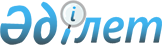 Шымкент қаласы аумағындағы стационарлық емес сауда объектілерін орналастыру орындарын айқындау және бекіту туралыШымкент қаласы әкімдігінің 2022 жылғы 5 тамыздағы № 1464 қаулысы. Қазақстан Республикасының Әділет министрлігінде 2022 жылғы 8 тамызда № 29041 болып тіркелді
      Қазақстан Республикасының "Қазақстан Республикасындағы жергілікті мемлекеттік басқару және өзін-өзі басқару туралы" Заңының 27 - бабы, 1-тармағының 4-4) тармақшасына, Қазақстан Республикасы Ұлттық экономика министрінің міндетін атқарушының 2015 жылғы 27 наурыздағы № 264 "Ішкі сауда қағидаларын бекіту туралы" (Нормативтік құқықтық актілерді мемлекеттік тіркеу тізілімінде № 11148 тіркелген) бұйрығына сәйкес, Шымкент қаласының әкімдігі ҚАУЛЫ ЕТЕДІ:
      1. Осы қаулының қосымшасына сәйкес Шымкент қаласының аумағында стационарлық емес сауда объектілерін орналастыру орындары айқындалсын және бекітілсін.
      2. Шымкент қаласы әкімдігінің "Шымкент қаласы аумағындағы көшпелі сауданы жүзеге асыру үшін арнайы бөлінген орындарды белгілеу туралы" 2020 жылғы 30 қыркүйектегі № 592 қаулысының (Нормативтік құқықтық актілерді мемлекеттік тіркеу тізілімінде № 134 болып тіркелген) күші жойылды деп танылсын.
      Ескерту. 2-тармаққа өзгерістер енгізілді - Шымкент қаласы әкімдігінің 14.06.2024 № 2817 қаулысымен (алғашқы ресми жарияланған күнінен кейін күнтізбелік он күн өткен соң қолданысқа енгізіледі).


      3. Осы қаулының орындалуын бақылау Шымкент қаласы әкімінің жетекшілік ететін орынбасарына жүктелсін.
      4. Осы қаулы оның алғашқы ресми жарияланған күнінен кейін күнтізбелік он күн өткен соң қолданысқа енгізіледі. Шымкент қаласы аумағында стационарлық емес сауда объектілерін орналастыру орындары
      Ескерту. Қосымша жаңа редакцияда - Шымкент қаласы әкімдігінің 14.06.2024 № 2817 қаулысымен (алғашқы ресми жарияланған күнінен кейін күнтізбелік он күн өткен соң қолданысқа енгізіледі).
					© 2012. Қазақстан Республикасы Әділет министрлігінің «Қазақстан Республикасының Заңнама және құқықтық ақпарат институты» ШЖҚ РМК
				
      Шымкент қаласының әкімі

М. Айтенов
Шымкент қаласы әкімдігінің
2022 жылғы 5 тамыздағы
№ 1464 қаулысына қосымша
№
Стационарлық емес сауда объектілерінің орналасу орындары (шатыр)
Алатын алаңы (шаршы метр)
Жақын орналасқан инфрақұрылым (ұқсас тауарлар ассортименті сатылатын сауда объектілері, сондай-ақ қоғамдық тамақтану объектілері)
Қызмет саласы
Сауда қызметін жүзеге асыру кезеңі (жыл)
Абай ауданы
Абай ауданы
Абай ауданы
Абай ауданы
Абай ауданы
Абай ауданы
1.
Бозарық шағынауданы, 471А үйге қарама-қарсы беттегі автотұрақ
12 
200 метр радиуста тауарлардың ұқсас ассортименті сатылатын сауда объектілері жоқ
Бөлшек сауда (ауыл шаруашылық өнімдерін сату)
5
2.
Шымсити шағынауданы, 21 үйдің оң жағы (жәрмеңке өтетін орын)
12 
200 метр радиуста тауарлардың ұқсас ассортименті сатылатын сауда объектілері жоқ
Бөлшек сауда (ауыл шаруашылық өнімдерін сату)
5
3.
Асар-2 шағынауданы, 14А үйдің оң жағы
12 
200 метр радиуста тауарлардың ұқсас ассортименті сатылатын сауда объектілері жоқ
Бөлшек сауда (ауыл шаруашылық өнімдерін сату)
5
4.
Достық шағынауданы, мамандандырылған халыққа қызмет көрсету орталығының қарсы беті
12 
200 метр радиуста тауарлардың ұқсас ассортименті сатылатын сауда объектілері жоқ
Бөлшек сауда (ауыл шаруашылық өнімдерін сату)
5
5.
Темірлан тас жолы, "Закир" құрылыс дүкенінің автотұрағы
12 
200 метр радиуста тауарлардың ұқсас ассортименті сатылатын сауда объектілері жоқ
Бөлшек сауда (ауыл шаруашылық өнімдерін сату)
5
6.
Ұ.Арғынбеков көшесі, "TAN JU" дүкенінің автотұрағы
12 
200 метр радиуста тауарлардың ұқсас ассортименті сатылатын сауда объектілері жоқ
Бөлшек сауда (ауыл шаруашылық өнімдерін сату)
5
7.
Асар-2 шағынауданы, Сырым батыр көшесі, "Автомойка" автобус аялдамасының артқы жағы
12
200 метр радиуста тауарлардың ұқсас ассортименті сатылатын сауда объектілері жоқ
Бөлшек сауда (ауыл шаруашылық өнімдерін сату)
5
8.
Ақжайық шағынауданы, "Ақжайық" автобус аялдамасының артқы жағы
12 
200 метр радиуста тауарлардың ұқсас ассортименті сатылатын сауда объектілері жоқ
Бөлшек сауда (ауыл шаруашылық өнімдерін сату)
5
9.
Қайнарбұлақ тұрғын алабы, Сырым батыр көшесі, Шымкент қаласының білім басқармасының "№ 83 жалпы орта білім беретін мектебі" коммуналдық мемлекеттік мекемесінің сол жағы
12 
200 метр радиуста тауарлардың ұқсас ассортименті сатылатын сауда объектілері жоқ
Бөлшек сауда (ауыл шаруашылық өнімдерін сату)
5
 10.
Достық шағынауданы, Ақбосаға көшесі, "Жүзбай ата" құрылыс дүкенінің қарсы беті
12 
200 метр радиуста тауарлардың ұқсас ассортименті сатылатын сауда объектілері жоқ
Бөлшек сауда (ауыл шаруашылық өнімдерін сату)
5
Әл-Фараби ауданы
Әл-Фараби ауданы
Әл-Фараби ауданы
Әл-Фараби ауданы
Әл-Фараби ауданы
Әл-Фараби ауданы
 11.
15 шағынауданы, Фосфоршылар сарайының аумағы, 1 автотұрағы
12 
200 метр радиуста тауарлардың ұқсас ассортименті сатылатын сауда объектілері жоқ
Бөлшек сауда (ауыл шаруашылық өнімдерін сату)
5
 12.
15 шағынауданы, Фосфоршылар сарайының аумағы, 2 автотұрағы
12 
200 метр радиуста тауарлардың ұқсас ассортименті сатылатын сауда объектілері жоқ
Бөлшек сауда (ауыл шаруашылық өнімдерін сату)
5
 13.
Есіл көшесі, 2 үйге қарсы беттегі "Арай" азық-түлік дүкенінің алдыңғы жағы
12 
200 метр радиуста тауарлардың ұқсас ассортименті сатылатын сауда объектілері жоқ
Бөлшек сауда (ауыл шаруашылық өнімдерін сату)
5
 14.
Сәуле шағынауданы, Зерде көшесі, 45/1 "Нимекс - Транс" ЖШС ғимаратының алдыңғы жағы
12 
200 метр радиуста тауарлардың ұқсас ассортименті сатылатын сауда объектілері жоқ
Бөлшек сауда (ауыл шаруашылық өнімдерін сату)
5
 15.
Сәуле шағынауданы, Зерде мен Ж.Жабаев көшелерінің қиылысында, "Хансұлу" дүкенінің қарсы беті
12 
200 метр радиуста тауарлардың ұқсас ассортименті сатылатын сауда объектілері жоқ
Бөлшек сауда (ауыл шаруашылық өнімдерін сату)
5
 16.
Текесу тұрғын алабы, "Садырбай ата" мешітінің сол жағы
12 
200 метр радиуста тауарлардың ұқсас ассортименті сатылатын сауда объектілері жоқ
Бөлшек сауда (ауыл шаруашылық өнімдерін сату)
5
 17.
Сайрам шағынауданы, 38А үйдің артқы жағы
12 
200 метр радиуста тауарлардың ұқсас ассортименті сатылатын сауда объектілері жоқ
Бөлшек сауда (ауыл шаруашылық өнімдерін сату)
5
Еңбекші ауданы
Еңбекші ауданы
Еңбекші ауданы
Еңбекші ауданы
Еңбекші ауданы
Еңбекші ауданы
 18.
Азат тұрғын алабы, Ақниет көшесі, 1 үй, "Айс" дүкенінің сол жағы
12 
200 метр радиуста тауарлардың ұқсас ассортименті сатылатын сауда объектілері жоқ
Бөлшек сауда (ауыл шаруашылық өнімдерін сату)
5
 19.
Қапал батыр көшесі, 52 үйдің алдыңғы жағы
12 
200 метр радиуста тауарлардың ұқсас ассортименті сатылатын сауда объектілері жоқ
Бөлшек сауда (ауыл шаруашылық өнімдерін сату)
5
 20.
Ленгір тас жолы, "Мал базары" автобус аялдамасының оң жағы
12 
200 метр радиуста тауарлардың ұқсас ассортименті сатылатын сауда объектілері жоқ
Бөлшек сауда (ауыл шаруашылық өнімдерін сату)
5
 21.
Ленгір тас жолы, "Арка" аялдамасының оң жағы
12 
200 метр радиуста тауарлардың ұқсас ассортименті сатылатын сауда объектілері жоқ
Бөлшек сауда (ауыл шаруашылық өнімдерін сату)
5
 22.
Бадам-1 тұрғын алабы, Леңгір тас жолы, КазРосНефть" автожанармай құю станциясының қарсы беті
60 
(5 орын)
200 метр радиуста тауарлардың ұқсас ассортименті сатылатын сауда объектілері жоқ
Бөлшек сауда (ауыл шаруашылық өнімдерін сату)
5
 23.
Бадам-1 тұрғын алабы, Леңгір тас жолы, сүт-техникалық фермасына (МТФ) бұрылыс
24 
(2 орын)
200 метр радиуста тауарлардың ұқсас ассортименті сатылатын сауда объектілері жоқ
Бөлшек сауда (ауыл шаруашылық өнімдерін сату)
5
 24.
Тоғыс тұрғын алабы, Нефтеразведка көшесі, 11 үйдің алдыңғы жағы
12 
200 метр радиуста тауарлардың ұқсас ассортименті сатылатын сауда объектілері жоқ
Бөлшек сауда (ауыл шаруашылық өнімдерін сату)
5
 25.
А.Алимбетов көшесі, 189 үйдің алдыңғы жағы
12 
200 метр радиуста тауарлардың ұқсас ассортименті сатылатын сауда объектілері жоқ
Бөлшек сауда (ауыл шаруашылық өнімдерін сату)
5
Қаратау ауданы
Қаратау ауданы
Қаратау ауданы
Қаратау ауданы
Қаратау ауданы
Қаратау ауданы
 26.
Сайрам тұрғын алабы, Ә. Темір көшесі, 237/16 ғимарат, "Шадмат" сауда орталығының алдыңғы жағы
36 
(3 орын)
200 метр радиуста тауарлардың ұқсас ассортименті сатылатын сауда объектілері жоқ
Бөлшек сауда (ауыл шаруашылық өнімдерін сату)
5
 27.
Нұрсәт-3 шағынауданы, 83 үйдің артқы жағындағы автотұрақ
12 
200 метр радиуста тауарлардың ұқсас ассортименті сатылатын сауда объектілері жоқ
Бөлшек сауда (ауыл шаруашылық өнімдерін сату)
5
 28.
Нұрсәт-3 шағынауданы, 45 үйдің артқы жағындағы автотұрақ
12 
200 метр радиуста тауарлардың ұқсас ассортименті сатылатын сауда объектілері жоқ
Бөлшек сауда (ауыл шаруашылық өнімдерін сату)
5
 29.
Тұран шағынауданы, 359/10 үйдің жанындағы автотұрақ
12 
200 метр радиуста тауарлардың ұқсас ассортименті сатылатын сауда объектілері жоқ
Бөлшек сауда (ауыл шаруашылық өнімдерін сату)
5
 30.
Тассай шағынауданы, Ш.Уалиханов көшесі, 2 үйдің оң жағы
12 
200 метр радиуста тауарлардың ұқсас ассортименті сатылатын сауда объектілері жоқ
Бөлшек сауда (ауыл шаруашылық өнімдерін сату)
5
 31.
Тұран-2 шағынауданы, 35А үйдің алдындағы автотұрақ
12 
200 метр радиуста тауарлардың ұқсас ассортименті сатылатын сауда объектілері жоқ
Бөлшек сауда (ауыл шаруашылық өнімдерін сату)
5
 32.
Бозарық саяжайы, 21/22 ғимараттың алдындағы автотұрақ
60 
(5 орын)
200 метр радиуста тауарлардың ұқсас ассортименті сатылатын сауда объектілері жоқ
Бөлшек сауда (ауыл шаруашылық өнімдерін сату)
5
 33.
Тұран шағынауданы, Алматы тас жолы, 21/23 "Бақыт" сауда орталығының автотұрағы
12 
200 метр радиуста тауарлардың ұқсас ассортименті сатылатын сауда объектілері жоқ
Бөлшек сауда (ауыл шаруашылық өнімдерін сату)
5
 34.
Таскен шағынауданы, Бабашұлы көшесі, 146 үйдің алдыңғы жағы
12 
200 метр радиуста тауарлардың ұқсас ассортименті сатылатын сауда объектілері жоқ
Бөлшек сауда (ауыл шаруашылық өнімдерін сату)
5
 35.
Нұрсәт шағынауданы, "RAHIMA PLAZA" сауда орталығының автотұрағы (Ұ.Арғынбеков көшесі жағынан)
12 
200 метр радиуста тауарлардың ұқсас ассортименті сатылатын сауда объектілері жоқ
Бөлшек сауда (ауыл шаруашылық өнімдерін сату)
5
Тұран ауданы
Тұран ауданы
Тұран ауданы
Тұран ауданы
Тұран ауданы
Тұран ауданы
 36.
Зерделі көшесі, 2Б үйдің алдыңғы жағы
24 
(2 орын)
200 метр радиуста тауарлардың ұқсас ассортименті сатылатын сауда объектілері жоқ
Бөлшек сауда (ауыл шаруашылық өнімдерін сату)
5
 37.
4-ші шағынауданы, 17а/2, әкімшілік ғимараттың алдыңғы жағы
24 
(2 орын)
200 метр радиуста тауарлардың ұқсас ассортименті сатылатын сауда объектілері жоқ
Бөлшек сауда (ауыл шаруашылық өнімдерін сату)
5
 38.
"Абай" саябағы, М.Сапарбаев көшесі, 2 үйдің қарсы беті
24 
(2 орын)
200 метр радиуста тауарлардың ұқсас ассортименті сатылатын сауда объектілері жоқ
Бөлшек сауда (ауыл шаруашылық өнімдерін сату)
5
 39.
О.Жандосов көшесі, 2 үйдің артқы жағы
24 
(2 орын)
200 метр радиуста тауарлардың ұқсас ассортименті сатылатын сауда объектілері жоқ
Бөлшек сауда (ауыл шаруашылық өнімдерін сату)
5
 40.
1 Май көшесі, 10а әкімшілік ғимараттың оң жағы
24 
(2 орын)
200 метр радиуста тауарлардың ұқсас ассортименті сатылатын сауда объектілері жоқ
Бөлшек сауда (ауыл шаруашылық өнімдерін сату)
5
 41.
Спорт шағынауданы, А.Байтұрсынов көшесі, 81/1 "Керемет" сауда орталығының сол жағы
12
200 метр радиуста тауарлардың ұқсас ассортименті сатылатын сауда объектілері жоқ
Бөлшек сауда (ауыл шаруашылық өнімдерін сату)
5
 42.
Қазығұрт шағынауданы, Алматы тас жолы, 15/11 "BekNur gaz" жанар-жағармай бекетінің оң жағы
24 
(2 орын)
200 метр радиуста тауарлардың ұқсас ассортименті сатылатын сауда объектілері жоқ
Бөлшек сауда (ауыл шаруашылық өнімдерін сату)
5
 43.
Жаңаталап тұрғын алабы, Г.Абдраимов көшесі, 3/4 "Есіркеп ұлы Қырықбай ата" мешітінің алдыңғы жағы
24 
(2 орын)
200 метр радиуста тауарлардың ұқсас ассортименті сатылатын сауда объектілері жоқ
Бөлшек сауда (ауыл шаруашылық өнімдерін сату)
5